COLEGIO EMILIA RIQUELME  GUIA DE APRENDIZAJE EN CASAACTIVIDAD VIRTUAL SEMANA DEL 09 AL 13 DE NOVIEMBRE  COLEGIO EMILIA RIQUELME  GUIA DE APRENDIZAJE EN CASAACTIVIDAD VIRTUAL SEMANA DEL 09 AL 13 DE NOVIEMBRE  COLEGIO EMILIA RIQUELME  GUIA DE APRENDIZAJE EN CASAACTIVIDAD VIRTUAL SEMANA DEL 09 AL 13 DE NOVIEMBRE  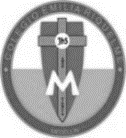 Asignatura: Educación ArtísticaGrado:   4°Docente: Estefanía LondoñoDocente: Estefanía LondoñoViernes, 13 de Noviembre del 2020   Agenda virtual: Bimestral del área. ( Clase virtual 08:00am por ZOOM)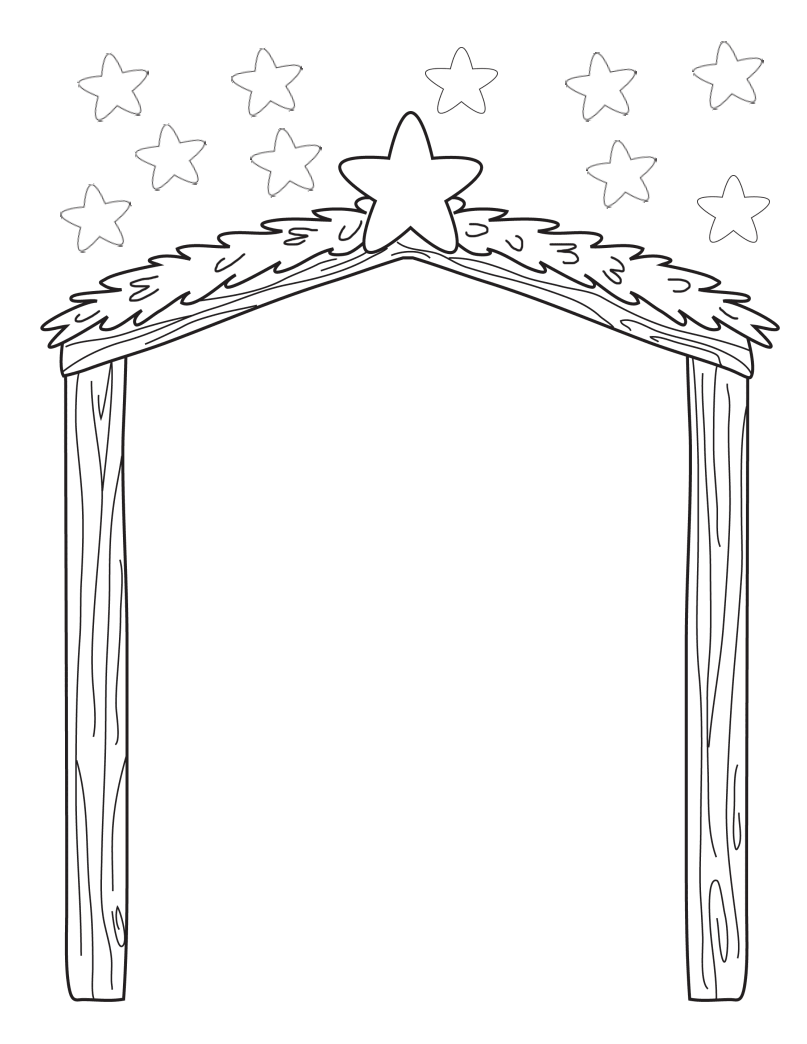 OJO enviarme la actividad apenas esté lista.Viernes, 13 de Noviembre del 2020   Agenda virtual: Bimestral del área. ( Clase virtual 08:00am por ZOOM)OJO enviarme la actividad apenas esté lista.Viernes, 13 de Noviembre del 2020   Agenda virtual: Bimestral del área. ( Clase virtual 08:00am por ZOOM)OJO enviarme la actividad apenas esté lista.Viernes, 13 de Noviembre del 2020   Agenda virtual: Bimestral del área. ( Clase virtual 08:00am por ZOOM)OJO enviarme la actividad apenas esté lista.